С помощью основных элементов блок-схем составить алгоритмы решения следующих задач.1. Записать агоритм (см. таблицу 1).2. Записать числа из интервала [a;b] при условии, что данные числа должны быть (см. таблицу 1).3. На интервале [n;m] методом половинного деления найти решение квадратного уравнения ax2+bx+c=0 c точностью до 0.001. Числа a,b,c,n и m взять из таблицы 1. Таблица 1ВариантЗадание 1Задание 2Задание 31вычисления длины диагонали 
прямоугольника[-7;8], только чётные[-5,6;-1,5], , , 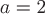 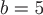 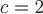 2измерения длины окружности 
через диаметр[-10;12], кратные 3[2,1;6,3], , , 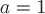 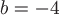 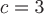 3измерения угла между гипотенузой
и прилежащим катетом[-8;5], только нечётные[-6,5;-2,7], , , 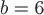 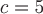 4вычисления площади трапеции[-17;20], кратные 4[-2,5;4,7], , , 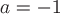 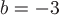 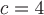 5вычисления длины окружности, 
вписанной в квадрат с длиной стороны а[-17;5], отрицательные нечётные[-6,2;0,5], , , 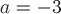 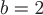 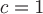 6вычисления длины окружности,
вписанной в равносторонний треугольник
со стороной b[-3;14], положительные чётные[1,3;5,7], , , 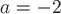 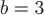 7вычисления объема цилиндра[-19;4], делятся на "-2" и результат
деления положительный [-4,4;1,7], , , 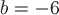 8создания почтового ящика e-mail[-29;23], делятся на 2 с остатком[-1,7;3,2], , , 9массовой рассылки писем по e-mail с 
прикрепленным *.zip-файлом[-19;26], только чётные, кратные 4[-3,3;2,2], , , 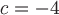 10построения пучка прямых y=kx+b[-55;46], только нечётные, кратные 5[-0,5;7,2], , , 